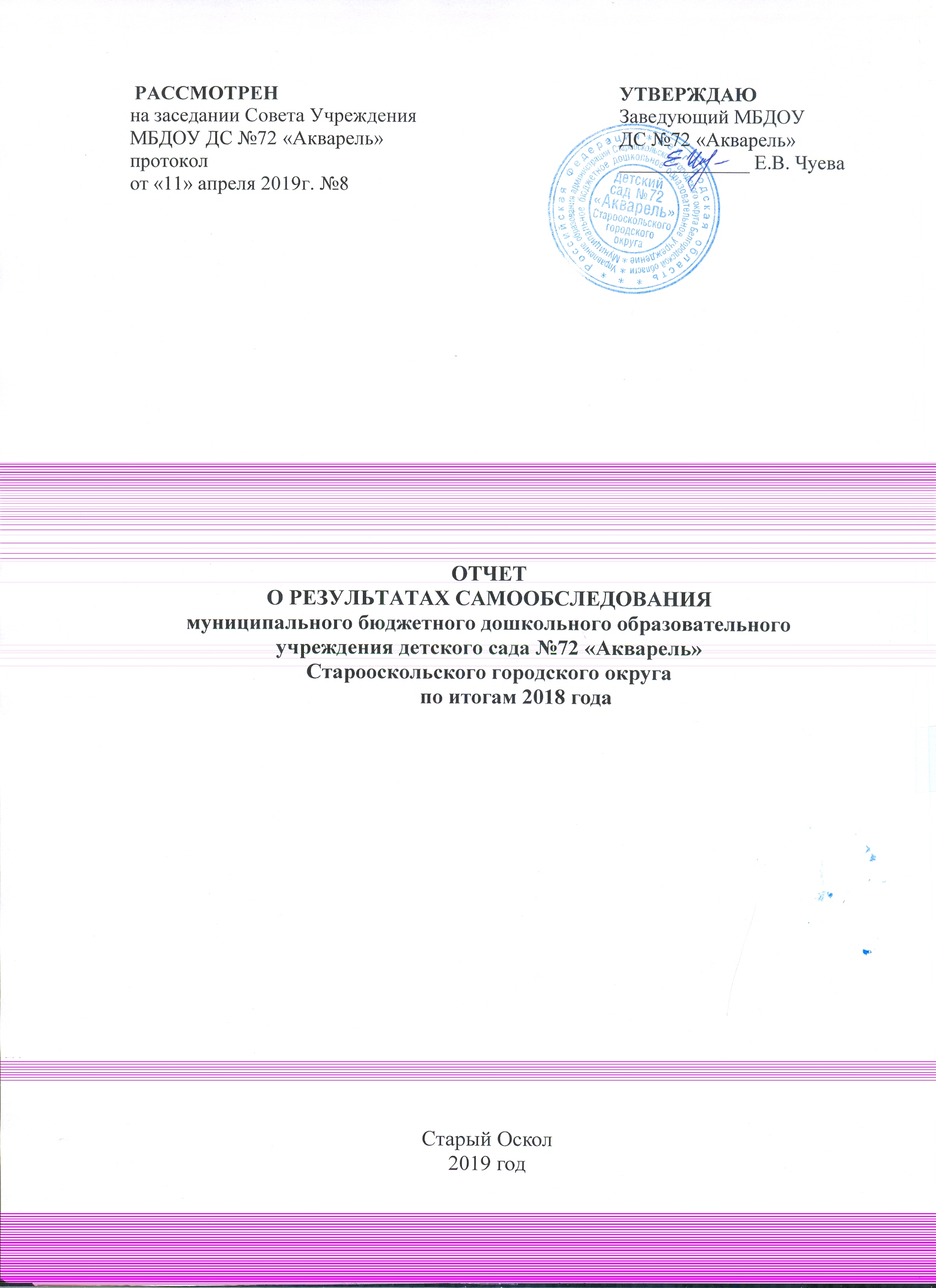 Отчет по самообследованию подготовлен в соответствии с Федеральным законом от 29.12.2012г. №273-ФЗ «Об образовании в Российской Федерации» (ст.28,29), приказами Министерства образования и науки Российской Федерации от 14 июня 2013 г. №462 «Об утверждении Порядка проведения самообследования образовательной организацией», от 10 декабря 2013 г. №1324 «Об утверждении показателей деятельности образовательной организации, подлежащей самообследованию», от 14 декабря 2017 года №1218 «О внесении изменений в Порядок проведения самообследования образовательной организации».	Состав ответственных за организацию и проведение самообследования, обобщение полученных результатов и формирование на их основе отчета о самообследовании утвержден приказом заведующего №61 «О проведении самообследования в МБДОУ ДС №72 «Акварель» за 2018 год»  от 18 марта 2019г.1. АНАЛИТИЧЕСКАЯ ЧАСТЬ1. Общая характеристика организации	Муниципальное бюджетное дошкольное образовательное учреждение детский сад №72 «Акварель» Старооскольского городского округа (далее -  МБДОУ) введено в эксплуатацию в феврале 1991 года. Организационно-правовая форма: муниципальное бюджетное учреждение. Адрес: 309516, Российская Федерация, Белгородская область, г. Старый Оскол, микрорайон Лесной, дом 20. Телефон: 8 (4725) 43-10-32 Электронный почтовый ящик: st-dou72@yandex.ru Адрес сайта в Интернете akvarel-72.ucoz Лицензия на право ведения образовательной деятельности №8507 от 30 марта 2017 года, Серия 31ЛО1 № 0002318 Заведующий муниципальным бюджетным дошкольным образовательным учреждением детским садом № 72 «Акварель» Чуева Елена Викторовна, Почётный работник общего образования РФ. Местонахождение: Учреждение расположено в городской северо-восточной части города внутри жилого микрорайона по адресу: микрорайон Лесной, дом 20. Находится в типовом двухэтажном здании. Режим работы: Учреждение функционирует в режиме 5-дневной рабочей недели с двумя выходными днями (суббота, воскресенье); длительность работы – 12 часов; график работы групп – с 7.00 до 19.00 часов. 2. Оценка образовательной деятельностиУсловия приема воспитанников	Прием в Учреждение осуществляется в соответствии с «Порядком приема на обучение по образовательным программам дошкольного образования», утвержденным Министерством образования и науки РФ от 08 апреля 2014 г., положением о порядке приёма, перевода, отчисления воспитанников Учреждения. Отношения с родителями (законными представителями) воспитанников строятся на договорной основе. Данные о контингенте воспитанников	В Учреждении функционирует 13 групп, из них: 12 групп общеразвивающей направленности и 1 группа компенсирующей направленности для детей 5-7 лет с тяжёлыми нарушениями речи. Численность воспитанников – 329 (данные приведены по состоянию на 29.12.2018). Из них:I младшая группа (2-3 года) - 1 группа - 23 воспитанника;II младшая группа (3-4 года) – 3 группы – 81 воспитанник;средняя группа (4-5 лет) – 4 группы – 107 воспитанников;старшая группа (5-6 лет) – 2 группы – 49 воспитанников;подготовительная к школе группа (6-7 лет) – 2 группы – 54 воспитанника;группа компенсирующей направленности, для детей с тяжелыми нарушениями речи – 15 воспитанников. Учреждение МБДОУ в течение 2018 года комплектовалось детьми в возрасте от 2 до 7 лет.	Прием и зачисление детей в дошкольное учреждение осуществляет заведующий детским садом на основе списков составленных по данным электронной базы Портала муниципальных услуг в области образования, рассмотренных и согласованных муниципальным Управляющим Советом администрации Старооскольского городского округа. Дети с ограниченными возможностями здоровья зачисляются в детский сад на основе заключения территориальной психолого-медико-педагогической комиссии и заявления родителей (законных представителей). Программы, реализуемые в МБДОУ ДС №72 «Акварель»	Содержание образовательной деятельности определяется спецификой услуг, предоставляемых и реализующихся в соответствии с Федеральным законом № 273-ФЗ «Об образовании в Российской Федерации», ФГОС ДО. 	В режиме пятидневной рабочей недели Учреждение реализует основную образовательную программу дошкольного образования МБДОУ ДС №72 «Акварель», разработанную в соответствии с федеральным государственным образовательным стандартом дошкольного образования и с учетом примерной основной образовательной программы дошкольного образования. 	Нормативный срок освоения программы 5 лет. 	В дошкольном образовательном учреждении функционирует одна группа компенсирующей направленности № 11 для детей 5-7 лет, имеющих тяжелые нарушения речи. Образовательная деятельность в этих группах осуществлялась по адаптированной основной образовательной программе, разработанной в соответствии с требованиями федерального государственного образовательного стандарта дошкольного образования.	В части, формируемой участниками образовательных отношений, представлены парциальные программы: 	- Парциальная программа дошкольного образования «Мир Белогорья, я и мои друзья» // Л.Н. Волошина, Л.В. Серых. 	- Парциальная программа по эмоциональному развитию и коррекции пове-дения: «Давай поиграем!» для детей 3-4 лет. «Давайте познакомимся!», тренинго-вое развитие и коррекция эмоционального мира дошкольников 4-6 лет// Пазухина И.А. 	- Парциальная программа по музыкальному воспитанию детей дошкольного возраста «Ладушки» // И. Каплунова, И. Новооскольцева. Дополнительные образовательные услуги	Учитывая региональные приоритеты развития образования Белгородской области, в дошкольном образовательном учреждении осуществляется: 	- образовательная деятельность по раннему изучению иностранного языка, которая строится на основе «Сквозной» программы раннего обучения английскому языку в детском саду и 1 классе начальной школы» под ред. Н.Д. Епанчинцевой, О.А. Моисеенко; 	- психолого-педагогическая поддержка развития детей раннего возраста, не посещающих Учреждение. С октября 2017 года и по настоящее время функционирует центр игровой поддержки для детей от 1 года до 3-х лет. 	В детском саду организована работа консультативного пункта психолого-педагогической поддержки развития детей раннего возраста от 0 до 3 лет, не посещающих дошкольное образовательное учреждение. Педагоги оказывают консультативную помощь в дистанционной и очной форме по запросам родителей. Участвуя в консультациях в течение года, родители получили знания о закономерностях развития ребенка, осваивают позитивный опыт общения с малышом, получают навыки, позволяющие им эффективно взаимодействовать с ним как в обыденной, так и в конфликтной ситуации. 	Дети имеют возможность получить дополнительные образовательные услуги на платной основе за пределами основной образовательной программы с учетом потребностей семьи и возможностей ребенка на основе договора, заключенного между дошкольным образовательным учреждением и родителями (законными представителями). В Учреждении проводятся групповые занятия по изобразительной деятельности. Наполняемость групп до 11 человек.	Вывод: образовательный процесс в МБДОУ организован в соответствии с требованиями, предъявляемыми законодательством к дошкольному образованию и направлен на сохранение и укрепление здоровья воспитанников, предоставление равных возможностей для полноценного развития каждого ребенка. Усилия педагогического коллектива МБДОУ направлены на оказание образовательной услуги и осуществление присмотра и ухода за детьми таким образом, чтобы они не только соответствовали запросам современного общества, заказчикам услуги родителям (законным представителям), требованиям Федерального государственного образовательного стандарта, но и обеспечивали сохранение самоценности, неповторимости дошкольного периода детства и подготовку детей к новой ступени образования.3. Система управления образовательной организации	В МБДОУ создана оптимальная структура управления в соответствии сцелями, задачами и содержанием работы, направленной на реализацию основных направлений нормативных документов, регламентирующих организацию дошкольного образования на современном этапе.	В соответствии с Уставом МБДОУ коллегиальными органами управления являются:- Совет Учреждения; - общее собрание работников Учреждения; - педагогический совет; - родительский комитет. 	Непосредственное руководство Учреждением осуществляет заведующий Чуева Елена Викторовна, почетный работник  общего образования Российской Федерации, руководитель первой квалификационной категории, опыт педагогической деятельности – 23 года.	Заместители руководителя организуют и контролируют исполнения решений, программ и планов, руководят работой отдельных, закрепленных заними служб.	В детском саду существует комиссия по урегулированию споров, в состав которой входят в равных долях представители родительской общественности и педагогические работники. В течение года жалоб для рассмотрения комиссией не поступало.  	В течение года на заседаниях органов самоуправления рассматривались вопросы об обеспечении безопасности и создании здоровых условий для воспитанников, о соблюдении требований охраны труда, о стимулирующих выплатах работникам, о рассмотрении проектов локальных актов и принятии их в новой редакции.	Система управления, действующая в 2018 году в МБДОУ, показала высокие результаты в отношении всех участников образовательного процесса. Административно-управленческая команда работала эффективно и плодотворно: на 100% выполнено муниципальное задание, своевременно и полностью выполнен план финансово-хозяйственной деятельности, аттестованы все рабочие места, пополнилась материально-техническая база МБДОУ. За 2018 год в адрес МБДОУ не поступало предписаний надзорных органов, жалоб. Дошкольное учреждение МБДОУ успешно осуществляется переход на новый уровень управления, функционирует в соответствии с нормативнымидокументами в сфере образования Российской Федерации.		4. Оценка содержания и качества подготовки воспитанников	Образовательная деятельность в детском саду организована в соответствии с Федеральным законом от 29.12.2012 г. № 273-ФЗ «Об образовании в Российской Федерации», ФГОС дошкольного образования, СанПиН 2.4.1.3049-13 «Санитарно-эпидемиологические требования к устройству, содержанию и организации режима работы дошкольных образовательных организаций». 	В 2018 году педагогический коллектив осуществлял свою деятельность по ООП ДО МБДОУ ДС № 72 «Акварель», разработанной с учётом примерной образовательной программы «От рождения до школы» и дополнительных программ. Включение в образовательный процесс дополнительных программ и программы коррекционного обучения позволяет добиваться более качественного образования дошкольников.	В течение 2018 года в МБДОУ велась планомерная и систематическая работа по всем образовательным областям. Качество основной образовательной программы МБДОУ и реализуемые технологии, использование интеграции образовательных областей с учетом возрастных возможностей и особенностей дошкольников, качество среды жизнедеятельности и качество кадрового потенциала позволили обеспечить основные направления развития ребенка и положительно сказались на результатах образовательного процесса и уровне готовности старших дошкольников к школе, о чем свидетельствуют результаты системы мониторинга качества образовательного процесса. 	Результаты педагогической диагностики (мониторинга) использовались исключительно для индивидуализации образования (в том числе поддержки ребенка, построения его образовательной траектории или профессиональной коррекции особенностей его развития) и оптимизации работы с группой детей. 	Вывод: большая часть детей освоила программу в рамках нормативного варианта развития. Однако же есть дошкольники, показывающие уровень развития ниже нормативного показателя, что свидетельствует о наличии проблем в развитии ребенка социального и/или органического генеза. Это дети, имеющие сложные речевые нарушения, имеющие хронические заболевания, нерегулярно посещающие МБДОУ. 	В 2018 году педагогами МБДОУ проводилась активная работа по развитию личности каждого дошкольника, мотивации и способностей детей в различных видах деятельности и охватывало следующие образовательные области: социально-коммуникативное развитие, познавательное развитие, речевое развитие, художественно-эстетическое и физическое развитие.Освоение образовательной области«Социально-коммуникативное развитие».	Уровень освоения образовательной области «Социально-коммуникативное развитие» составил 97.3%, однако остаются проблемы, над которыми необходимо работать:- пополнить игровые зоны новыми творческими играми в соответствии ссовременными требованиями;- использовать игровые моменты в режимных процессах;- развивать интерес к творческим проявлениям в игре и игровому общению, обогащать тематику и виды игр, обогащать содержание детских игр, наполнить дополнительными атрибутами сюжетно-ролевую игру.Освоение образовательной области «Познавательное развитие».	Анализ результатов мониторинга показал, что у детей сформированы представления по данному направлению в соответствии с возрастом: у дошкольников сформированы представления о мире природы, о социальном мире, о предметах и объектах рукотворного мира, дети проявляют интерес к предметам окружающего мира, символам, знакам, моделям, устанавливают различные взаимосвязи, владеют системой эталонов, осуществляют сенсорный анализ. 	Уровень освоения образовательной области «Познавательное развитие» составил 96%, однако деятельность в этом направлении остается актуальной и в следующем учебном году, так как недостаточно четко была выстроена система работы по приобщению дошкольников к истокам русской народной культуры, в планировании работы воспитателей использовались однообразные методы работы по ознакомлению дошкольников с русскими народными традициями, недостаточно времени уделялось народным играм.Освоение образовательной области«Речевое развитие».	У дошкольников сформированы умения письменной речи (читают отдельные слова и словосочетания, пишут печатные буквы), проявляется интерес к чтению, разгадыванию кроссвордов, ребусов. Дети старшего дошкольного возраста владеют речевыми умениями, самостоятельно составляют небольшие рассказы о предметах, из личного опыта, по картине. У большинства детей (80%) речь выразительна, грамматически правильная, они владеют всеми средствами звукового анализа.	Однако существуют определенные трудности из-за большого количества детей, имеющих нарушение речевого развития. По итогам логопедического обследования количество детей, имеющих нарушения речевого развития, составляет 87 человек. 	Уровень освоения образовательной области «Речевое развитие» составил 96%, педагогам рекомендовано включать в работу по развитию речи детей упражнения и творческие задания, направленные на формирование разных сторон речи.Освоение образовательной области«Художественно-эстетическое развитие»Результаты мониторинга показали, что в основном дошкольники в соответствии с возрастом (97,6 %) владеют техническими умениями и навыками, необходимыми для осуществления творческого процесса в различных видах художественной деятельности. 	Вывод: Содержание и качество подготовки воспитанников соответствует требованиям основной и адаптированной программам дошкольного образования.Обеспечение охраны и укрепления физического и психического здоровьядетей, в том числе их эмоционального благополучия (ФГОС 1.6)	Первостепенной задачей работы педагогического коллектива детскогосада является охрана жизни и здоровья детей, формирование здорового образа жизни. Планирование физкультурно-оздоровительных мероприятий в ДОУ ведется специалистами с учетом возрастных и индивидуальных особенностей и здоровья детей. Лечебно-профилактическая работа строится на основе анализа заболеваемости в предыдущие годы, диагностических данных о состоянии здоровья детей, уровне их физического развития.	Для совершенствования физкультурно-оздоровительной работы в ДОУ внедрена в практику результативная система физического развития и укрепления здоровья воспитанников, включающая комплекс мероприятий по профилактике простудных заболеваний, закаливанию, различные здоровьесберегающие методики и технологии.	Для наиболее эффективной организации оздоровительных и профилактических мероприятий в качестве одного из основных приемов работы использовался мониторинг состояния здоровья вновь поступивших детей, что важно для своевременного выявления отклонений в развитии. Для сокращения сроков адаптации, минимизации отрицательных реакций у детей при поступлении их в дошкольное учреждение было четко организовано их медико-психолого-педагогическое сопровождение с учетом возраста, состояния здоровья и индивидуальных особенностей воспитанников, расширение спектра оздоровительных услуг для детей.	Формирование культуры здоровья детей осуществлялось на основе комплексного использования физкультурно-оздоровительных мероприятий (утренняя гимнастика, физкультурные занятия, гимнастика после сна, закаливание, прогулки). Достижению оздоровительных целей служит комплекс медико-восстановительных методик, приемов и здоровьесберегающих технологий. Для оздоровительной деятельности ДОУ характерен принцип динамичности. Но, помимо этого, требуется исследование, анализ и объективная и педагогическая оценка целесообразности применения ряда оздоровительных технологий в ДОУ с учетом их эффективности, повышение уровня взаимодействия медицинской службы, педагога-психолога, педагогов ДОУ, родителей.	По результатам комплексного обследования строилась оздоровительная работа с детьми. С целью укрепления иммунитета в осенне-весенний период проводилась иммунотерапия. Учитывая индивидуальные особенности состояния здоровья ребѐнка, перенесенные инфекционные заболевания, эмоциональный настрой, дети в группах делятся на подгруппы и намечаются пути их оздоровления. В ДОУ используются все природные факторы: вода, воздух, солнце. Закаливающие мероприятия осуществлялись круглый год, но их вид и методика менялись в зависимости от сезона и погоды. Особое внимание уделялось часто болеющим детям (6 детей). С такими детьми в более длительный период проводились мягкие формы закаливания, а затем осуществлялся постепенный переход к основному виду закаливания. Все закаливающие процедуры осуществлялись в облегченной одежде и заканчивались хождением по ребристым дорожкам. Параллельно с закаливанием в ДОУ проводились лечебно-профилактические процедуры, согласно плану, который включал в себя фитотерапию, аромотерапию, ионизация воздуха (лампа Чижевского). По желанию родителей 174 детей были привиты вакциной против гриппа.	При работе по здоровьесбережению, процент функционирования в МБДОУ составил:Распределение детей по группам здоровья в 2018 году	Средний показатель пропуска одним ребенком по болезни ниже городского показателя: МБДОУ – 6,3 детодней, среднетерриториальный – 6,6.Вопросы укрепления здоровья детей, снижения заболеваемости, повышения функционирования рассматривались на заседаниях педагогических советов, педагогических часах, совещаниях при заведующем. Функционирование и заболеваемость детей анализировались ежемесячно, выявлялись причины отсутствия детей в МБДОУ.Организация питания	Особое внимание в МБДОУ уделяется организации питания дошкольников. В МБДОУ имеется перспективное 10-дневное меню с учетом физиологических потребностей и в соответствии с нормативными документами. Систематически ведется подсчѐт выполнения натуральных норм питания и калорийности пищи. В рацион питания регулярно включаются овощные салаты, фрукты, соки. Анализ организации питания за 2018 год показал выполнение натуральных норм на 92%.	Ведется постоянный контроль за поступающими продуктами, процессом приготовления и хранения пищи, соблюдением режима питания. Результатом является отсутствие зафиксированных случаев отравления и заболевания детей в течение 2018 года.	Во время приема пищи в группах создана спокойная доброжелательная обстановка. Воспитатели следят за эстетикой питания, сервировкой стола, прививают детям культурно-гигиенические навыки.	Просветительную работу с родителями воспитатели проводили в формеиндивидуальных бесед и консультаций, во время ежедневного приема детей, на родительских собраниях, с помощью наглядной информации, которая оформляется в виде папок-передвижек, советов, рекомендаций, памяток. В каждой группе в родительских уголках размещѐн консультационный материал о здоровье детей и методах профилактики заболеваний.Исходя из вышесказанного, в 2019 году необходимо продолжать работу по охране и укреплению здоровья детей, разработать и применить эффективную систему закаливания детей, продолжить проводить работу среди родителей и персонала в данном направлении. Продолжить формирование начальных представлений о здоровье и правилах безопасного поведения, увеличить количество подвижных игр в режиме дня, воспитывать интерес, положительную мотивацию к данному виду игр и умение самостоятельно их проводить, обеспечить применение корригирующих упражнений в режиме двигательной активности в детском саду.	Дополнительное образование	Целью организации дополнительного образования в МБДОУ является создание условий для повышения его доступности, современного качества и эффективности по различным направлениям деятельности. 	Основные задачи системы дополнительного образования: 	- создание широкого спектра образовательных услуг, обеспечивающих возможность каждому ребёнку попробовать свои силы в различных видах деятельности; 	- удовлетворение образовательных потребностей детей с учетом их склонностей, способностей и интересов; 	- выявление и развитие творческих способностей детей в определённых видах деятельности. 	Деятельность с детьми планируется и осуществляется на основе реализации дополнительных образовательных программ с соответствующим программно-методическим обеспечением . 	Дополнительное образование детей в МБДОУ осуществляется в соответствии с учебным планом и схемой распределения непосредственной образовательной деятельности. 	Сформированный уровень овладения детьми творческими, изобразительными навыками, развитие их креативных способностей позволил воспитанникам участвовать во всероссийских, региональных, муниципальных конкурсах.Результаты конкурса представлены в таблице.	Общие выводы и перспектива деятельности на 2019 годТаким образом, в связи с вышеизложенным анализом, в 2019 году основными направлениями дальнейшей работы будут являться:продолжение работы по охране и укреплению здоровья детей, внедрение в практику наиболее эффективных форм оздоровления дошкольников,осуществление работы среди родителей и персонала в данном направлении;отработка реализации системы контроля за компетентностью проведенияоздоровительных процедур во всех возрастных группах;продолжение методической работы с воспитателями, имеющими небольшой стаж работы, с целью освоения педагогами профессионального мастерства и новых форм и методов работы.Коррекционная работаРабота в 2018 году была направлена на социально-психологическое обеспечение воспитательно-образовательного процесса, психологическую поддержку семьи и личности.Цель коррекционно-развивающей работы  содействие полноценному личностному и интеллектуальному развитию детей; психологическая поддержка семьи; обеспечение психоэмоционального благополучия, укрепление и охрана психологического здоровья детей, учитывая возрастные и индивидуальные особенности каждого ребенка, содействие поддержанию психологически благоприятного климата в детском саду и забота о создании комфортных условий для эмоционально благополучного пребывания всех участников воспитательно-образовательной деятельности.Задачи:психологическое обеспечение адаптационного периода детей вновь поступивших в ДОУ;изучение индивидуальных особенностей развития детей в единстве интеллектуальной, эмоциональной и волевой сфер;развитие эмоциональной сферы детей, предупреждение и снижение тревожности, страхов, агрессивного поведения, повышение уровня самоконтроля эмоционального состояния;развитие социально-коммуникативных навыков, навыков межличностного взаимодействия детей посредством развивающих программ;психологическое содействие в развитии дошкольной зрелости ребенка;выявление и сопровождение детей с ограниченными возможностями здоровья;оказание психолого-педагогической помощи детям, испытывающим трудности в развитии и обучении;выявление особых познавательных потребностей детей с ограниченными возможностями здоровья;оказание психолого-педагогической помощи детям, испытывающим трудности в развитии и обучении, детям с ОВЗ;проведение психопрофилактической работы с родителями; содействие расширению психолого-педагогических знаний и умений по оптимизации детско-родительских отношений;психологическое просвещение родителей и педагогов по проблемам детей с ограниченными возможностями здоровья;содействие повышению психологической компетенции педагогического коллектива ДОУ.Приоритетные направления работы.создание условий для успешной адаптации детей ДОУ;содействие повышению уровня интеллектуального развития детей;содействие повышению уровня дошкольной зрелости детей;содействие повышению уровня развития познавательной сферы: восприятия, памяти, внимания, мышления, речи, воображения;коррекция психо-эмоционального состояния детей;содействие развитию социально-коммуникативных навыков детей;выявление и сопровождение детей с ограниченными возможностями здоровья.С января по декабрь 2018г. включительно с детьми проводилась индивидуальная и групповая работа. Индивидуальная коррекционно-развивающая работа - по запросам педагогов и родителей было проведено:1) 69 индивидуальных обследований, из них:- детей с ОВЗ, в т.ч. группы компенсирующей направленности  12;- детей с нарушением в эмоционально-волевой и поведенческой сферах  26;- детей с нарушением познавательного развития  31.2) 154 индивидуальных занятия (всего), количество дошкольников, с которыми велась коррекционно-развивающая работа 10, из них:	- детей с ОВЗ, в т.ч. групп компенсирующей направленности  10.Чаще всего воспитатели обращались по поводу детей, затрудняющих работу с группой, детей с нарушением в эмоционально-волевой и поведенческой сферах: с проявлениями агрессивного поведения, недисциплинированные, не умеющие общаться среди своих сверстников в группе. С такими детьми была проведена групповая и индивидуальная коррекционно-развивающая работа. Использованы методы игротерапии, изотерапии, песочной терапии, пуговичной терапии, а также методы саморегуляции и снятия психоэмоционального напряжения. Также использовались игры и упражнения для детей с затруднениями в общении, направленные на помощь ребенку в установлении и налаживании контактов с детьми, умение дружить, поддерживать и сопереживать друг другу; игры и упражнения на снятие страхов и повышение уверенности в себе; игры и упражнения на снижение агрессивности и ослабление негативных эмоций; игры и упражнения на развитие умения чувствовать настроение и сопереживать окружающим. В 2018 году в групповых обследованиях приняли участие всего 171 ребенок, из них:51 ребенок в июле-октябре 2018 г. - Изучение процесса адаптации детей раннего возраста к условиям ДОУ (I-я младшая группа №1 и II-я младшая группа №10).67 детей в апреле-мае 2018 г. - Мониторинг дошкольной зрелости воспитанников подготовительных к школе групп, итоговый этап (подготовительные к школе группы №7, №10 и группа компенсирующей направленности №11).53 ребенка в октябре 2018г. - Мониторинг дошкольной зрелости воспитанников подготовительных к школе групп, начальный этап (подготовительные к школе группы №8, №12 и компенсирующей направленности №11).С целью определения уровня адаптации дошкольников при поступлении в ДОУ, оптимизации ранней социализации детей, а также выявления факторов, которые могут негативно сказаться на социально-психологической адаптации ребенка, с июля по октябрь 2018 года проведено исследование процесса адаптации вновь поступивших детей младшего возраста. Для исследования применялось наблюдение поведенческих реакций детей в процессе привыкания к новым социальным условиям развития. В процессе обследования на первом этапе проводилось ежедневное наблюдение за детьми в группе и на прогулке, на основе которого заполнялись индивидуальные адаптационные листы. Обследование было проведено в 2-х младших группах: в I-й младшей группе №1 (принято 22 ребенка) и во II-й младшей группе №10 (принято 30 детей). Всего в обследовании приняли участие 52 ребенка, то есть все 100% вновь принятых детей, посещающих детский сад.В ноябре 2018 года были проведены обработка и анализ полученных данных, подведены результаты обследования процесса адаптации к детскому саду вновь поступивших воспитанников.Получены следующие результаты:На основании результатов проведенного обследования можно сделать вывод о том, что работа воспитателей в период адаптации детей вновь прибывших в детский сад является эффективной. Также велась работа с родителями вновь поступивших детей. Родители были привлечены к процессу адаптации, что позволило им ощутить свою причастность к происходящему в ДОУ. Взаимодействие с родителями начиналось с заполнения родителями ознакомительной анкеты. В результате анкетирования родителей выявлялись особенности семейного воспитания, индивидуальные, личностные особенности их ребенка, а также пожелания по организации адаптационного периода. Чтобы смягчить процесс привыкания детей, были согласованы действия воспитателей, родителей, медицинского персонала и администрации.4. Организация учебного процесса, востребованность выпускниковВ 2018 году в подготовительных к школе группах был проведен мониторинг с целью выявления уровня дошкольной зрелости воспитанников, который состоит из 2-х этапов начального (октябрь) и итогового (апрель). Для проведения исследования используется карта наблюдения динамики дошкольной зрелости Ананьевой Т.В., позволяющая анализировать динамику и характер компонентов дошкольной зрелости каждого ребенка и группы в целом (Ананьева Т.В. Программа психологического сопровождения дошкольника при подготовке к школьному обучению. - СПб.: ООО «Издательство «Детство-пресс», 2011.-96 с.).В итоговом этапе обследовании в апреле 2018 г. приняли участие воспитанники 2-х подготовительных к школе групп – 56 детей, а также выпускники группы компенсирующей направленности для детей с тяжелыми нарушениями речи – 11 детей. В обследовании приняли участие 67 детей (что составляет 100% от числа детей, которые выпускаются). Были получены следующие результаты:Большинство детей, а именно 62 человека (что составляет 93% от числа обследованных детей), готовы к началу регулярного обучения в школе. Эти дети являются школьно-зрелыми. У детей развиты навыки чтения, письма, счета, рисования, умение развернуто ответить на вопрос, общая осведомленность, наблюдательность, воображение, ориентировка в пространстве и времени, наглядно-образное мышление, память, способность формулировать вопросы, достаточно развита тонкая моторика руки. Дети стремятся осваивать роль школьника, у них выражен познавательный интерес, принимают систему требований. Можно говорить о высоком уровне развития эмоционально-волевой организации детей, о развитой произвольной регуляции собственной деятельности, эмоциональной устойчивости, способности к концентрации, устойчивости и переключению внимания. Дети умеют устанавливать контакт со взрослыми, сохранять дистанцию, умеют войти в детский коллектив, выполнять совместную работу, поддерживать равноправные отношения. Предположительно эти дети будут успешно входить в ситуацию школьного обучения при поступлении в первый класс, течение адаптации детей к школе и образовательному процессу в целом будет благоприятным.Со средним уровнем дошкольной зрелости было выявлено 4 ребенка (что составляет 6% от общего числа обследованных детей). У этих детей в недостаточной степени развито владение составляющими компонентов дошкольной зрелости. С низким уровнем дошкольной зрелости выявлен 1 ребенок (что составляет 1% от общего числа обследованных детей), который был направлен на ТПМПК с целью определения программы  обучения в школе.Работа с родителями велась на протяжении всего учебного года. Эффективной формой взаимодействия с родителями является индивидуальное консультирование, которое проводилось как по инициативе самих родителей, так и педагогов. Было проведено 36 индивидуальных консультаций, из них: первичных - 14, повторных - 22. С родителями велась и групповая работа в виде родительских собраний по темам: «Адаптация ребенка к детскому саду» (I и II младшие группы), «Психологическая готовность ребенка к школе» (подготовительные к школе группы).Большую роль в работе с родителями играет наглядность. Поэтому в групповых родительских уголках использовались письменные консультации на психолого-педагогические темы. Один раз в месяц в соответствии с годовым планом добавлялась новая консультация для родителей. Также консультации размещались на сайте ДОУ.Работа с педагогическим коллективом проводилась в индивидуальной и групповой форме. Индивидуальная работа проводилась в форме консультирования. Чтобы помочь педагогам понять проблемы интеллектуального и личностного развития детей, было проведено 28 консультации.Педагоги регулярно знакомились с результатами обследований дошкольников. Совместно с ними и с родителями вырабатывался индивидуальный подход к детям, создавались условия для повышения их эмоционального благополучия.Работа с детьми ОВЗВ первом полугодии 2018 года в МБДОУ в группе компенсирующей направленности для детей с ТНР обучалось 16 человек: 11 детей 6-ти летнего возраста и 5 детей возраста 5-ти лет. Из них: 8 человек с диагнозом - ОНР и 3 человека с диагнозом - Дизартрия.Коррекционная работа в группе компенсирующей направленности  проводится согласно АООП МБДОУ ДС №72 для детей с ТНР с использованием методического  обеспечения:  системы коррекционной работы Нищевой Н.В., методических разработок Коноваленко В.В., Коноваленко С.В. для детей с ОНР и Колесниковой Е.В. по обучению грамоте и звуко-буквенному анализу, а также использованы методические разработки Агранович З.Е., Ткаченко Т.А. «Учим говорить правильно» - система коррекции общего недоразвития речи у детей 6 лет; Крупенчук О.И. Научите меня говорить правильно!; Лалаева Р.И., Серебрякова Н.В. «Формирование лексики и грамматического строя у дошкольников с ОНР»;В группе, в которой проводилась коррекционная работа, наблюдается положительная динамика в усвоении коррекционно-развивающей программы.  К выпуску в школу были подготовлены 9  человек. Всем детям было нормализовано звукопроизношение. Два  человека со значительным улучшением речи были повторно направлены на ТПМПК для продолжения коррекционной работы в массовых школах согласно назначениям специалистов. Они овладели первоначальными навыками звуко-буквенного анализа, начальными  приёмами чтения и письма печатными буквами. В результате коррекционной работы у детей были сформированы  лексико-грамматические категории языка, обогащён словарный запас, улучшены навыки связной речи. Пять детей в возрасте от 5 до 6 лет продолжили коррекционное обучение, согласно заключениям ТПМПК.  Главной задачей коррекционной работы с данными детьми помимо постановки звуков, было  развитие первоначальных навыков фонематического восприятия. За первый  год обучения главной задачей является формирование правильных артикуляционных укладов звуков, нуждающихся в постановке, а также повышение  уровня слухового восприятия и дифференциации фонем, нормализовать  слоговой состав и звуконаполняемость слова. Дети овладели делением слов на слоги,  обучились восприятию на слух простых ритмических рисунков, различению гласных и согласных звуков, что создаст благоприятный базис для овладения грамотой в дальнейшем.Итак, по результатам в первом полугодии 2018 года из группы компенсирующей направленности №11 были подготовлены к выпуску 11 человек. Из них 9 человек с исправленной речью  были выпущены  в массовую школу и 2 ребёнка со значительным улучшением речи направлены на ТПМПК для прохождения дальнейшей коррекции по показаниям специалистов.В марте 2018 года, было проведено плановое обследование речи детей 5 лет общеразвивающих групп, общим количеством в 56 человек, а также 1 человек из младшей группы. Выявлено с тяжёлым нарушением речи 14. Из них 10 человек направлены консилиумом на ТПМПК по речевым показаниям. В группу компенсирующей направленности для детей с ТНР было зачислено решением ТПМПК  на сентябрь 2018 года  - 10 человек. Пять человек продолжили коррекционное обучение.  Родителям детей общеразвивающих групп была оказана консультативная помощь. С сентября 2018 года  в МБДОУ в группе компенсирующей направленности для детей с ТНР обучается 15 человек: 10 детей 5-ти летнего возраста и 5 детей возраста 6-ти лет, продолжающих коррекционное обучение согласно рекомендациям ТПМПК. Из них: 11 человек с диагнозом - ОНР и 4 человека с диагнозом - Дизартрия.По результатам обследования динамики речевого развития в декабре  2018 года наблюдалась волнообразная динамика речевого развития у  10 детей; у 5-х – положительная динамика. Отрицательная динамика отсутствует.  В итоге у 100% воспитанников имеются прогрессивные изменения в речевом развитии. Психолого-медико-педагогическим консилиумом МБДОУ рекомендовано продолжение коррекционной работы с детьми. 5. Оценка качества кадрового, учебно-методического, библиотечно-информационного обеспечения	Кадровый потенциал педагогов позволяет выстраивать работу детского сада на высоком профессиональном уровне. Дошкольное учреждение полностью укомплектовано педагогическими кадрами. Количество педагогических работников: 35 педагогов, из них 1 старший воспитатель, 27 воспитателей, 2 музыкальных руководителя, 2 инструктора по физической культуре, 1 педагог-психолог, 1 учитель-логопед, 1 педагог дополнительного образования (преподаватель английского языка). Все педагоги имеют педагогическое образование: высшее – 21 (60%), среднее специальное – 14 (40%). Обучаются в ВУЗе 3 педагога.Педагогический стаж работы педагогов ДОУ: 	до 5 лет – 9 педагогов (26%); 	от 5 до 10 лет – 7 педагогов (20%); 	от 10 до 20 лет – 6 педагогов (17%); 	свыше 20 лет – 13 педагогов (37%). Квалификация педагогов: 	высшая квалификационная категория – 18 педагогов (51%); 	первая квалификационная категория – 10 педагогов (29%). Не имеют категории 7 человек (20%).	В ДОУ созданы необходимые условия для профессионального роста сотрудников. По плану осуществляется переподготовка и аттестация педагогических кадров. Ежегодно педагоги повышают свое мастерство в ходе курсов повышения квалификации, принимают участие в конференциях, конкурсах различного уровня и мероприятиях методического объединения воспитателей ДОУ. 	В 2018 году аттестованы 5 педагогов: 	- на первую квалификационную категорию – 1 педагог, 	- на высшую квалификационную категорию – 4 педагога. 	Согласно плана прошли курсы повышения квалификации при МБУ ДПО  «Старооскольский институт развития образования» – 100% педагогов.  	Повышению творческой активности педагогов способствовало разнообразие форм методической работы: деловые игры, методические недели, творческие недели, педагогические советы, смотры-конкурсы, открытые мероприятия, анкетирование, рейды и т.д. Повышению профессионального мастерства способствовала и работа педагогов по самообразованию, следует отметить актуальность выбранных тем. Тематика консультаций, семинаров, педсоветов, открытых просмотров в 2018 году была подобрана в соответствии с запросами педагогов. В 2018 году отмечена результативная активность педагогов в конкурсах профессионального мастерстваРезультаты участия педагоговв мероприятиях и конкурсах различных уровней в 2018  году	Вывод: На основании вышеизложенного можно сделать следующие выводы: условия, создаваемые администрацией детского сада, способствуют творческому росту педагогов, формированию мотивации к самосознанию и саморазвитию, снижению количества педагогов, проявляющих пассивность в творческой реализации, желанию развиваться и познавать себя.Однако перед педагогическим коллективом стоят ещё нерешенные задачи, Поэтому в 2019 году с целью повышения профессионального мастерства педагогических работников необходимо придать методической работе практико-ориентированную направленность: запланировать систему мероприятий по предоставлению и изучению работы опытных педагогов (мастер-классы, консультации из опыта работы, оформление персональных выставок из опыта работы и т.д.).Учебно-методическое и библиотечно-информационное  обеспечениеПедагогами широко используются возможности выбора образовательных ресурсов, образовательных технологий для повышения качества педагогического труда, роста профессионального мастерства и компетентности через библиотечно-информационный фонд Учреждения в методическом кабинете, через образовательные сайты сети интернет. Образовательная организация полностью укомплектована учебно-методическим и библиотечно-информационным оборудованием для реализации основной образовательной программы дошкольного образования. Материально-техническое оснащение Библиотечно-информационного центра обеспечивает доступ к современным словарно-справочным изданиям на традиционных (печатных) и электронных носителях.Педагоги разрабатывают цифровые учебные материалы: видео, простейшие модели, презентации, видеофрагменты. Банк методической литературы постоянно обновляется и пополняется новыми изданиями учебно-методической литературы. Фонд методической и детской литературы составляет 1384 экземпляров. В течение года коллектив получал издания периодической печати, профессиональных журналов, журналов, предназначенных для развития детей дошкольного возраста. Обеспеченность методическими комплектами и пособиями по реализуемым программам – 100 %.Учебно-методическое и библиотечно-информационное  обеспечение  8. Оценка материально-технической базы	Материально-техническую базу составляют: музыкальный зал, спортивный  зал, 2 спортивные площадки, бассейн, сауна, методический кабинет, кабинет педагога-психолога, сенсорная комната, кабинет учителя-логопеда, лингафонный кабинет, театральная комната, кабинет по духовно-нравственному воспитанию, 13 групповых помещений с приемными, спальными, туалетными комнатами, физиотерапевтический кабинет, кабинет медицинского персонала, изолятор, пищеблок, прачечная, летний плескательный бассейн, 13 прогулочных участков. 	Материально-техническая база детского сада постоянно совершенствуется, изменяется и пополняется в соответствии с требованиями и нормами обеспечения содержания детей и организации образовательного пространства. 	Ежегодно интерьер групповых помещений модернизируется, расширяется фонд игрового, спортивного оборудования, дидактических игр и пособий. 	Для развития экологической культуры детей в дошкольном учреждении оборудован зимний сад. В каждой группе имеются природные уголки, созданы условия для детского экспериментирования. 	Для организации образовательной деятельности используется информационно-коммуникационное технологическое оборудование: 4 компьютера, ноутбук, 3 принтера, телевизор, 2 музыкальных центра, 13 магнитофонов, мультимедиа установка, сканер, DVD плеер. 	Создана необходимая база игрового, демонстрационного и раздаточного материала, наглядно-методических и дидактических пособий. 	Таким образом, ресурсное обеспечение дошкольного учреждения позволяет создавать благоприятные условия для формирования единой образовательной среды и использования вышеперечисленного потенциала для осуществления процессов воспитания, образования, самовоспитания и самореализации личности дошкольника. Для  создания  условий  развития  материально-технической  базы  МБДОУ ДС № 72 «Акварель» в 2018 году  проведены  следующие мероприятия:1. Замена  теплового  узла  на  автоматический  для  поддержания комфортной  температуры в  детском  саду.2. Капитальный ремонт  медицинского кабинета  с  заменой  мебели.3. Полная замена  моек и  сантехнических  труб  в  моечных  всех  групп.4. Ремонт калиток  и  ворот  на  ограждении детского  сада.  Характеристика территории	На территории детского сада находятся групповые участки (13 прогулочных веранд) с игровым и физкультурным оборудованием. Индивидуально за каждой группой закреплена игровая площадка с естественным грунтом, отделенная от других площадок кустарником. 	Для защиты детей от солнца и осадков на территории каждой групповой площадки установлены веранды, огороженные с трех сторон с деревянным настилом. Каждая площадка оборудована песочницей. Ежегодно, весной производится полная смена песка. Имеется спортивная площадка с травяным покрытием, лестница для лазания, турник, баскетбольный щит. На территории имеется разметка по изучению с детьми правил дорожного движения. На территории детского сада расположен фруктовый сад, цветники, «альпийская горка», размечена «экологическая тропа».9. Оценка внутренней системы оценки качества образования	Внутренняя система оценки качества образования МБДОУ функционирует в соответствии с действующими нормативными и правовыми документами системы образования Российской Федерации и локальными актами, обеспечивающими нормативно-правовые основания реализации данного направления деятельности. Мониторинг качества образования в МБДОУ представляет собой совокупность организационных структур, норм и правил, диагностических и оценочных процедур, систему сбора, обработки, хранения и распространения информации об образовательной системе или отдельных элементах, условиях, процессе, и результативности деятельности всех субъектов (объектов) образовательного процесса МБДОУ.	Все уровни системы оценки качества предусматривали решение следующих задач:	- повышение качества реализации Программы;	- реализация требований ФГОС ДО;	- обеспечение объективной экспертизы деятельности МБДОУ в процессе оценки качества образовательной деятельности;	- определение перспектив развития МБДОУ;	- создание оснований преемственности между дошкольным и начальным общим образованием.	Реализация внутренней системы оценки качества образования осуществляется в МБДОУ на основе внутреннего контроля и мониторинга по следующим направлениям:	- Оценка профессиональной деятельности педагогов по организациивоспитательного процесса в МБДОУ (в виде плановых административных, тематических, комплексных проверок).	- Оценка качества воспитательно-образовательного процесса (через анкетирование родителей и педагогов с целью выявления уровня удовлетворённости качеством деятельности МБДОУ).	Проанализировав данные анкеты по степени удовлетворенности родителей образовательной деятельностью МБДОУ, в целом можно отметить, что 100% опрошенных родителей проявляют позитивное, положительное отношение к деятельности детского сада, что позволяет сделать следующий вывод:	- созданная система работы позволяет максимально удовлетворить потребность и запросы родителей;	- на вопросы предложенной анкеты родители высказывались позитивно и конструктивно;	- родители отмечают профессиональные качества педагогов, что способствует созданию условий для успешного воспитания и образования ребенка, а также установлению доброжелательных, доверительных, партнерских отношений.	Проанализировав данные профессиональной позиции педагогов по организации воспитательного процесса в МБДОУ можно сделать следующие выводы:	- Компетентность педагогов в области личностных качеств – удовлетворительная. Педагогов МБДОУ отличает высокий уровень общей культуры, уровень интеллигентности, определяющиеся сочетанием высоконравственных жизненных установок и ценностных ориентации.	- Компетентность педагогов в организации педагогической деятельности – удовлетворительная. Педагоги умеют организовать свою деятельность и деятельность детей для достижения всех намеченных целей взаимодействия, рабочее пространство педагогов хорошо организовано, конструктивно реагируют на ошибки и трудности, возникающие в процессе реализации педагогической деятельности; своевременно вносят коррективы в намеченный план деятельности в зависимости от сложившейся ситуации.	- Удовлетворенность педагогов жизнедеятельностью детского сада, своим положением в нем – 100%.Анализ показателей
деятельности дошкольной образовательной организации, подлежащей самообследованию по состоянию на 31.12.2018г.ГодВсего детейФункционирование201631871,7201732973,6201832975,8Всего детейI группаII группаIII группаIV группа329118184270№п/пПолное наименование мероприятияКоличество участников Результаты (количество дипломов) Результаты (количество дипломов) Результаты (количество дипломов) Результаты (количество дипломов)№п/пПолное наименование мероприятияКоличество участников1 степени2 степени3 степениЛауреатов Международные мероприятияМеждународные мероприятияМеждународные мероприятияМеждународные мероприятияМеждународные мероприятияМеждународные мероприятия1.VII Международный конкурс рисунков «Мир детства или мои любимые мультфильмы»2112.Международный творческий конкурс осенних поделок «Осенний хоровод»52123.I Международный марафон «Новогодние чудеса»224.III Международный конкурс для детей и молодежи «Все талантливы!»225.Международный творческий конкурс «Росмедаль»105326.VIII Международный конкурс для детей и молодежи «Достойная смена»2117.Международный конкурс «Лисёнок» викторина  «Окружающий мир»62228.Международный конкурс детского творчества «Весенняя симфония»11.Всероссийские мероприятияВсероссийские мероприятияВсероссийские мероприятияВсероссийские мероприятияВсероссийские мероприятияВсероссийские мероприятия1.Всероссийская викторина «Пластилиновая страна»112.Всероссийская интеллектуальная викторина «В мире профессий»113.Всероссийский конкурс «дружим с природой»114.Общероссийский конкурс Блиц-Олимпиада «Доброе сердце – лучше богатства»2115.Всероссийский конкурс «Природа – наш друг»116.Всероссийский конкурс «Экология важна, экология нужна»117.Всероссийская Олимпиада «Математическая мозаика»118.Всероссийская Олимпиада «Грамматика и развитие речи»119.Всероссийский конкурс «Библиотека русских народных сказок»5510.Всероссийский конкурс «Волшебство карандашей»21111.Всероссийский конкурс «Я любопытный»5512.Всероссийский творческий конкурс «Подарок любимым воспитателям»1113.Всероссийский конкурс «Юные дарования»1114.Всероссийский творческий конкурс «Золотые краски осени»1115.Всероссийский конкурс декоративно-прикладного творчества «Новогодняя игрушка»1116.Всероссийская викторина для дошкольников по ПДД «Дорога безопасностей» февраль 2018г.8817.Всероссийский конкурс «Зим, весна, лето, осень»1118.Всероссийский творческий конкурс «Хороши у нас игрушки»1119.II Всероссийский конкурс для детей и молодежи «Радость творчества»2220.Всероссийский педагогический конкурс номинация «Декоративно-прикладное творчество»6621.Всероссийский конкурс осенней флористики «Осенний натюрморт»4422.Всероссийский конкурс «Мама – самое дорогое слово на земле»2III.Региональные мероприятияРегиональные мероприятияРегиональные мероприятияРегиональные мероприятияРегиональные мероприятияРегиональные мероприятия1Межрегиональный конкурс детского творчества для дошкольников «Осенние вытворяшки»422.II Межрегиональный фестиваль-конкурс  патриотической песни и поэзии «Юность Оскола» 132473.II Межрегиональный конкурс  чтецов «Голос Родины»114.Межрегиональный конкурс  творческих работ «Пасхальный вернисаж»225.Межрегиональный конкурс детского творчества «Весенние лучики» 446.Третий тур регионального детского фестиваля «Мозаика детства»11IV.Муниципальные мероприятияМуниципальные мероприятияМуниципальные мероприятияМуниципальные мероприятияМуниципальные мероприятияМуниципальные мероприятия1. Муниципальный творческий конкурс «Неугасима память поколений»188822.Муниципальный этап  Международного конкурса-фестиваля декоративно-прикладного творчества «Пасхальное яйцо – 2018» 8713.Конкурс по профилактике и борьбе с туберкулезом на территории Белгородской области2114.Муниципальная выставка- конкурс «Вместе с папой!»115.Муниципальный творческий конкурс «Мама милая моя» 216.Детский творческий конкурс «Мама милая моя»2117.Муниципальный этап областной дистанционной интернет – олимпиады «Эколята – дошколята друзья и защитники природы»28.Муниципальная выставка – конкурс сувенирной продукции «Сувенир для дендропарка» 91539.Конкурс детского рисунка «Край родной на век любимый»412110.Конкурс детского рисунка «В каждом рисунке – мама!»311111.Муниципальный конкурс творческих работ «Учителями славиться Россия!»1112.Ежегодный городской конкурс «Славим талантами город родной!»5513.Муниципальная выставка цветов «Учитель, перед именем твоим…».21114.I открытый конкурс любительской фотографии «Мгновения» «Проблемы экологии родного края»1115.Патриотической конкурс «Я помню я горжусь» 3116.Муниципальный конкурс «детского творчества (для дошкольников)  ART- СЕНТЯБРИНКА,  1117.2 этап IX Спартакиады муниципальных дошкольных образовательных организаций Старооскольского городского округа922418.в IV Олимпиаде по плаванию среди дошкольных образовательных учреждений Старооскольского городского округа922419.Финальные соревнования IX Спартакиады муниципальных дошкольных образовательных организаций Старооскольского городского округа8120.Муниципальная акция «Ветер Победы», посвященной 73-й годовщине Победы в Великой Отечественной войне.50221.Муниципальный конкурс по начальному техническому моделированию для детей дошкольного и младшего школьного возраста «Вундеркинд»411122.Муниципальный этап областного Пасхального конкурса–фестиваля детского творчества «Радость души моей»3123.Муниципальный этап XV всероссийского конкурса детско–юношеского творчества по пожарной безопасности «Неопалимая Купина»2Степень адаптацииКоличество детейКоличество детей в %Легкая адаптация42 ребенка82% детейСредняя адаптация9 детей18% детейТяжелая адаптациянет детей–Компоненты дошкольной зрелостиУровень развитияУровень развитияУровень развитияКомпоненты дошкольной зрелостивысокий(количество детей, %)средний(количество детей, %)низкий(количество детей, %)Педагогическая готовность58 (87%)8 (12%)1 (1%)Интеллектуальная готовность57 (85%)9 (14%)1 (1%)Мотивационная готовность61 (92%)5 (7%)1 (1%)Эмоционально-волевая готовность61 (91%)4 (6%)2 (3%)Коммуникативная готовность63 (94%)2 (3%)2 (3%)Общий уровень готовности62 (93%)4 (6%)1 (1%)УровеньПобедителиПризеры,дипломанты, лауреатыУчастникиМуниципальный 31Региональный22Всероссийский144Международный422Всего:2374Обеспечение информационной поддержки образовательной деятельности воспитанников и педагогических работников на основе современных информационных технологий в области библиотечных услугМатериально-техническая  база  МБДОУ ДС №72 «Акварель» обеспечивает  доступ к 1384  печатным и 34 электронным  информационно-образовательным  ресурсам по  всем  образовательным областям реализуемых программ.Методический кабинет  укомплектован  компьютерной техникой для  организации  доступа  участников  образовательного  процесса к онлайн-словарям, библиотекам, справочным  системам и пр. Имеют  выход  в  Интернет.100%оснащенности- укомплектованность печатными и электронными информационно-образовательными ресурсами по реализации ООП ДО и АООП ДО502100%- обеспеченность дополнительной литературой основных образовательных программ80100%- обеспеченность официальными периодическими, справочно-библиографическими изданиями, научной литературойОфициальные периодическиеиздания - 63 экз.Справочно-библиографическиеиздания - 12 экз.Научная литература - 15 экз.100%N п/пПоказателиЕдиница измерения1.Образовательная деятельность1.1.Общая численность воспитанников, осваивающих образовательную программу дошкольного образования, в том числе:329 человек1.1.1.В режиме полного дня (8-12 часов)329 человек1.1.2.В режиме кратковременного пребывания (3-5 часов)0 человек1.1.3.В семейной дошкольной группе0 человек1.1.4.В форме семейного образования с психолого-педагогическим сопровождением на базе дошкольной образовательной организации0 человек1.2.Общая численность воспитанников в возрасте до 3 лет23 человек1.3.Общая численность воспитанников в возрасте от 3 до 8 лет306 человек1.4.Численность/удельный вес численности воспитанников в общей численности воспитанников, получающих услуги присмотра и ухода:329 человек/100%1.4.1.В режиме полного дня (8-12 часов)329 человек/100%1.4.2.В режиме продленного дня (12-14 часов)0 человек/%1.4.3.В режиме круглосуточного пребывания0 человек/%1.5.Численность/удельный вес численности воспитанников с ограниченными возможностями здоровья в общей численности воспитанников, получающих услуги:15 человек/ 5%1.5.1.По коррекции недостатков в физическом и (или) психическом развитии0 человек/%1.5.2.По освоению образовательной программы дошкольного образования15 человек/100%1.5.3.По присмотру и уходу15 человек/100%1.6.Средний показатель пропущенных дней при посещении дошкольной образовательной организации по болезни на одного воспитанника6,3 дня1.7.Общая численность педагогических работников, в том числе:35 человек1.7.1.Численность/удельный вес численности педагогических работников, имеющих высшее образование21 человек/60%1.7.2.Численность/удельный вес численности педагогических работников, имеющих высшее образование педагогической направленности (профиля)21 человек/60%1.7.3.Численность/удельный вес численности педагогических работников, имеющих среднее профессиональное образование14 человек/40%1.7.4.Численность/удельный вес численности педагогических работников, имеющих среднее профессиональное образование педагогической направленности (профиля)14 человек/40%1.8.Численность/удельный вес численности педагогических работников, которым по результатам аттестации присвоена квалификационная категория, в общей численности педагогических работников, в том числе:28 человек/80%1.8.1.Высшая18 человек/ 51%1.8.2.Первая10 человек/ 29%1.9.Численность/удельный вес численности педагогических работников в общей численности педагогических работников, педагогический стаж работы которых составляет:человек/%1.9.1.До 5 лет9 человек/ 26%1.9.2.Свыше 30 лет2 человека/6%1.10.Численность/удельный вес численности педагогических работников в общей численности педагогических работников в возрасте до 30 лет3 человека/9%1.11.Численность/удельный вес численности педагогических работников в общей численности педагогических работников в возрасте от 55 лет3 человек/9%1.12.Численность/удельный вес численности педагогических и административно-хозяйственных работников, прошедших за последние 5 лет повышение квалификации/профессиональную переподготовку по профилю педагогической деятельности или иной осуществляемой в образовательной организации деятельности, в общей численности педагогических и административно-хозяйственных работников37 человек/100%1.13.Численность/удельный вес численности педагогических и административно-хозяйственных работников, прошедших повышение квалификации по применению в образовательном процессе федеральных государственных образовательных стандартов в общей численности педагогических и административно-хозяйственных работников37 человек/100%1.14.Соотношение "педагогический работник/воспитанник" в дошкольной образовательной организации9 человек1.15.Наличие в образовательной организации следующих педагогических работников:1.15.1.Музыкального руководителяда1.15.2.Инструктора по физической культуреда1.15.3.Учителя-логопедада1.15.4.Логопеданет1.15.5.Учителя- дефектологанет1.15.6.Педагога-психологада2.Инфраструктура2.1Общая площадь помещений, в которых осуществляется образовательная деятельность, в расчете на одного воспитанника2,4 кв.м.2.2Площадь помещений для организации дополнительных видов деятельности воспитанников16 кв.м.2.3Наличие физкультурного залада2.4Наличие музыкального залада2.5Наличие прогулочных площадок, обеспечивающих физическую активность и разнообразную игровую деятельность воспитанников на прогулкеда